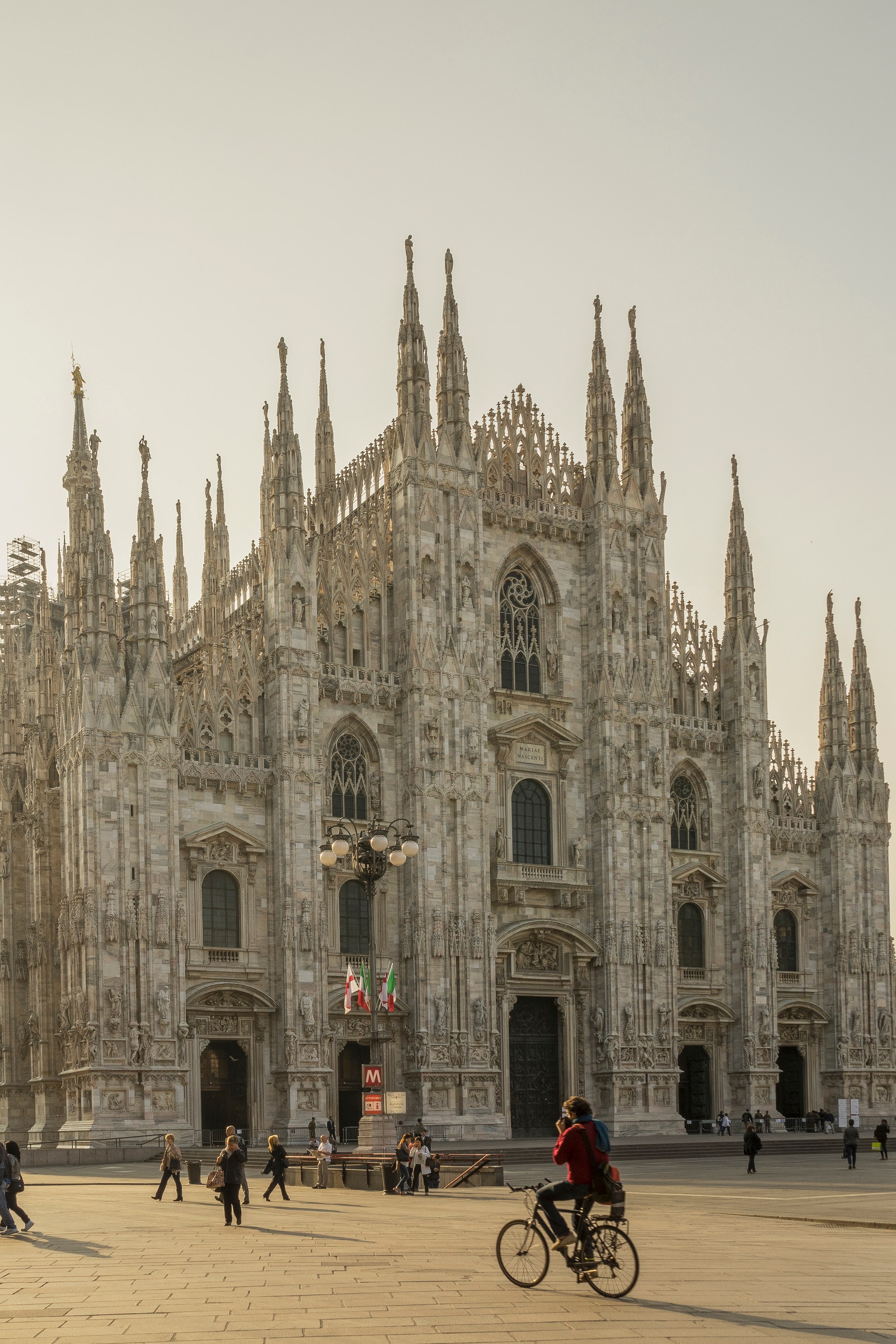 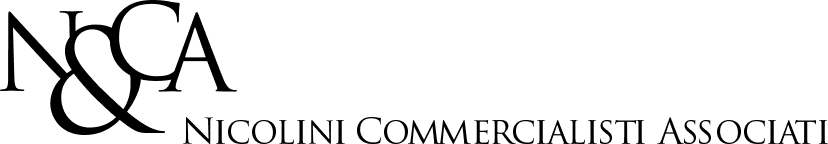 www.studionicolini.com          www.dfk.com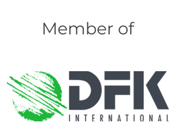 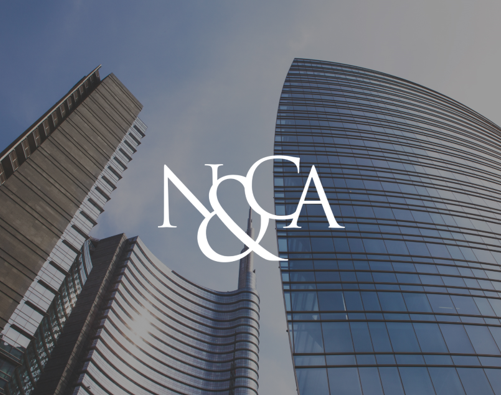 Newsletter n.08/202426 febbraio 2024Nuovo tax rate contabile per le controllate estereNuovo tax rate contabile per le controllate estereNuovo tax rate contabile per le controllate estereNuovo tax rate contabile per le controllate estereIN PILLOLEIl Decreto Legislativo sulla fiscalità internazionale consente di applicare il nuovo tax rate estero, di tipo contabile (in luogo di quello più complesso basato sulla tassazione effettiva), alle società controllate estere in regime di Controlled Foreign Companies (CfC), munite di bilancio certificato da operatori professionali autorizzati dallo Stato in cui le società risiedono.Il tax rate contabile rappresenta un metodo di determinazione semplificato in cui il calcolo avviene in base ai dati del bilancio di esercizio, rapportando le imposte correnti (sia anticipate che differite) all’utile ante imposte: se il tax rate contabile è almeno pari al 15%, la società controllata non è CfC.IN PILLOLEIl Decreto Legislativo sulla fiscalità internazionale consente di applicare il nuovo tax rate estero, di tipo contabile (in luogo di quello più complesso basato sulla tassazione effettiva), alle società controllate estere in regime di Controlled Foreign Companies (CfC), munite di bilancio certificato da operatori professionali autorizzati dallo Stato in cui le società risiedono.Il tax rate contabile rappresenta un metodo di determinazione semplificato in cui il calcolo avviene in base ai dati del bilancio di esercizio, rapportando le imposte correnti (sia anticipate che differite) all’utile ante imposte: se il tax rate contabile è almeno pari al 15%, la società controllata non è CfC.IN PILLSThe Legislative Decree on international taxation allows to apply the new foreign tax rate, of accounting nature (instead of the more complex based on effective taxation), to non-Italian subsidiaries under the regime of Controlled Foreign Companies (CfC), with financial statements certified by professionals authorized by the Government in which companies operate.The accouting tax rate represents a simplified determination method where computation is based on financial statements’ data, by relating current taxes (both anticipated and deferred) to pre-tax income: if the accounting tax rate is at least equal to 15%, the subsidiary is not considered a CfC.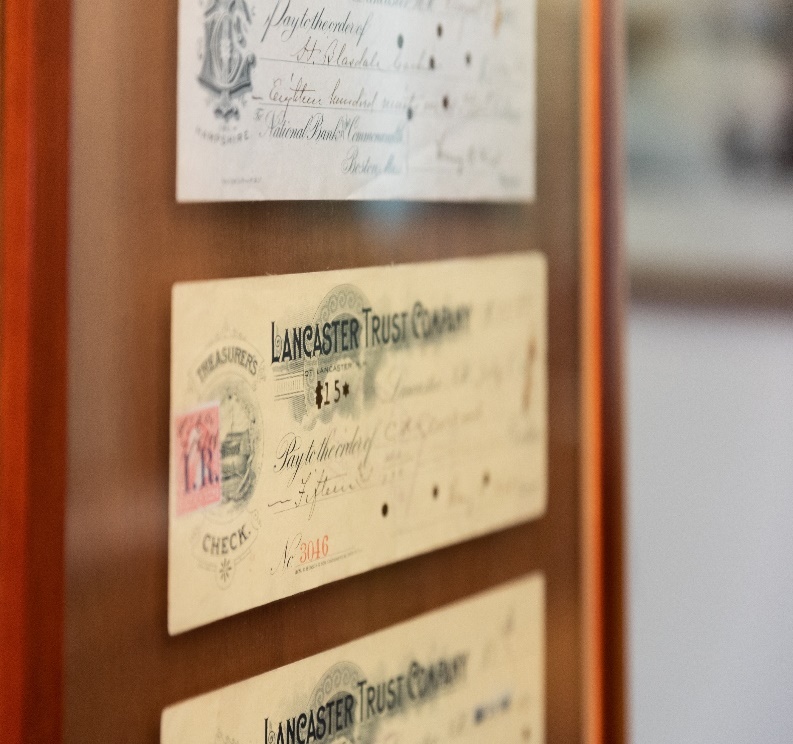 IN PILLSThe Legislative Decree on international taxation allows to apply the new foreign tax rate, of accounting nature (instead of the more complex based on effective taxation), to non-Italian subsidiaries under the regime of Controlled Foreign Companies (CfC), with financial statements certified by professionals authorized by the Government in which companies operate.The accouting tax rate represents a simplified determination method where computation is based on financial statements’ data, by relating current taxes (both anticipated and deferred) to pre-tax income: if the accounting tax rate is at least equal to 15%, the subsidiary is not considered a CfC.IN PILLSThe Legislative Decree on international taxation allows to apply the new foreign tax rate, of accounting nature (instead of the more complex based on effective taxation), to non-Italian subsidiaries under the regime of Controlled Foreign Companies (CfC), with financial statements certified by professionals authorized by the Government in which companies operate.The accouting tax rate represents a simplified determination method where computation is based on financial statements’ data, by relating current taxes (both anticipated and deferred) to pre-tax income: if the accounting tax rate is at least equal to 15%, the subsidiary is not considered a CfC.IN PILLSThe Legislative Decree on international taxation allows to apply the new foreign tax rate, of accounting nature (instead of the more complex based on effective taxation), to non-Italian subsidiaries under the regime of Controlled Foreign Companies (CfC), with financial statements certified by professionals authorized by the Government in which companies operate.The accouting tax rate represents a simplified determination method where computation is based on financial statements’ data, by relating current taxes (both anticipated and deferred) to pre-tax income: if the accounting tax rate is at least equal to 15%, the subsidiary is not considered a CfC.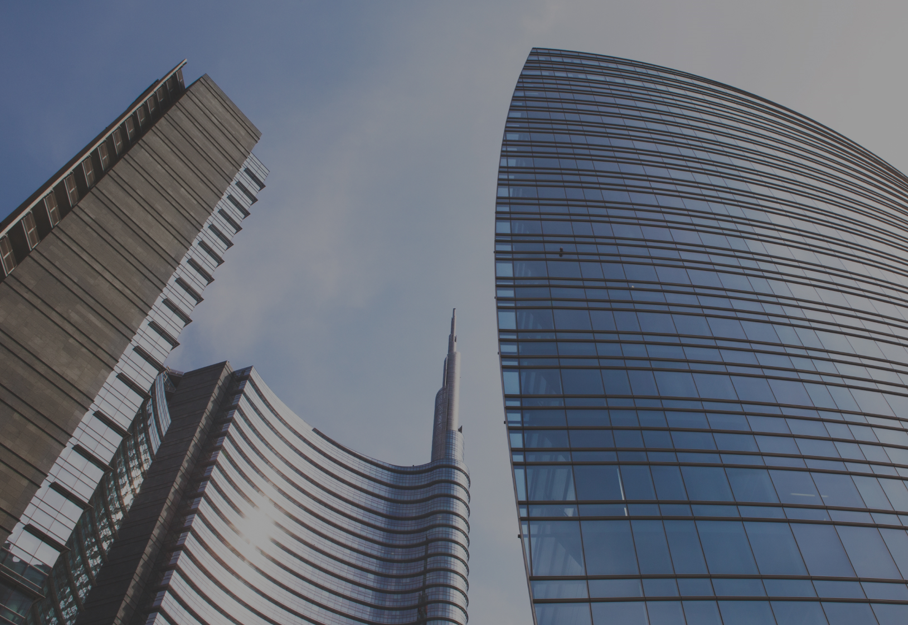 ALIQUOTA MINIMA DEL 15%Per le Controlled Foreign Companies (CfC) con bilancio certificato il nuovo tax rate contabile deve essere confrontato con l’aliquota minima del 15%.In assenza dei bilanci soggetti a revisione o controllo contabile, sarà necessario continuare ad applicare il metodo attuale (confrontando la tassazione effettiva con la metà della tassazione che sarebbe applicata in Italia).E’, quindi, previsto che – quando la tassazione contabile scende sotto il 15% - si “transiti” al sistema del tax rate effettivo.Il testo definitivo del Decreto in parola stabiliche che – a partire dall’esercizio 2024 – la tassazione effettiva delle controllate estere (rilevante come prima condizione di entrata nel regime CfC  di  cui  all’art.167  del  T.U.I.R.)  si determini in base  ai  dati  del  bilancio  di  esercizio,rapportando le imposte correnti (anticipate e differite) all’utile ante imposte.Tale metodo semplificato sostituisce il più complicato attualmente vigente, basato sulla tassazione effettiva e che tiene conto delle variazioni fiscali, esclusivamente qualora la controllata estera sia sottoposta a revisione contabile da parte di operatori professionali autorizzati e purché gli esiti della revisione siano utilizzati dall’organo di controllo della controllante italiana ai fini del giudizio sul bilancio di esercizio o consolidato.Secondo tale metodologia, qualora il tax rate  contabile sia almeno pari al 15%, la controllata estera non è considerata una CfC, senza necessità di ulteriori verifiche.Qualora, invece, non sussista la condizione di certificazione del bilancio estero, la verifica della condizione di “fiscalità privilegiata” dovrà essere svolta confrontando l’imposizione fiscale estera effettiva con la metà del tax rate figurativo interno (vale a dire, con il carico fiscale ai fini Ires che la controllata estera avrebbe se fosse residente nel territorio dello Stato).A tale scopo, il Decreto prevede che – qualora il tax rate contabile sia inferiore al 15% - la società controllante (per evitare la tassazione per trasparenza) debba procedere ad applicare il metodo della tassazione effettiva: e ciò, anche nel caso di bilancio revisionato.Un’ulteriore novità è rappresentata dalla rilevanza dell’eventuale imposta minima nazionale equivalente dovuta nel paese della controllata, la cui quota allocabile alla singola controllata si determina con un apposito calcolo proporzionale previsto dalla norma.Infine, le società controllanti possono optare per l’applicazione di un’imposta sostitutiva del 15% sull’utile contabile, determinato al lordo delle imposte sul reddito, degli accantonamenti e delle svalutazioni.L’opzione - irrevocabile e con una durata minima di tre anni – riguarda tutte le controllate estere che superano la soglia di un terzo di passive income (ai sensi dell’art.167 del T.U.I.R.) e che hanno il bilancio certificato da operatori autorizzati.In sostanza, con tale regime, viene tassato il reddito di tutte le potenziali CfC mediante applicazione di tassazione separata con aliquota moderata, senza necessità di calcolare i tax rate contabili.MINIMUM RATEOF 15%For Controlled Foreign Companies (CfC) with certified financial statements the new accounting tax rate should be compared to the minimum rate of 15%. In the absence of audited or certified financial statements, the current method will continue to be applied (comparing the effective taxation with half of the taxation that would be applied in Italy).It is, therefore, expected that - when accounting taxation falls below 15% - there will be a “transition” to the effective tax rate system.The final text of the Decree establishes that - starting from the 2024 fiscal year - the effective taxation of foreign subsidiaries (relevant as first condition for entering the CfC regime pursuant to article 167 of the Consolidated Income Tax Act) shall be determined based on the data from the financial statements, by relating current taxes (both anticipated and deferred) to pre-tax income.This simplified method replaces the currently existing, more complicated method, based on effective taxation and that takes into account fiscal variations, only if foreign subsidiaries are subject to audit by authorized professionals and if the results of the audit are used by statutory auditors of the Italian parent company for the assessment on the consolidated financial statements.According to this methodology, if accounting tax rate is at least 15%, foreign subsidiaries are not considered CfC, without the need for further checks.However, if the condition of foreign audited financial statements is not met, the verification on the “privileged taxation” condition should be carried out by comparing the effective foreign tax burden with half of the domestic notional tax rate (i.e., with the tax burden for Ires purposes that foreign subsidiaries would have if they were resident in Italy).For this purpose, the Decree provides that - if accounting tax rate is less than 15% - parent companies (to avoid transparency taxation) should apply the effective taxation method: even in the case of audited financial statements.A further novelty is represented by the relevance of any equivalent national minimum tax due in the country of subsidiaries, the quota of which allocable to individual subsidiaries is determined by a specific proportional calculation provided for by the regulation.Finally, parent companies can opt for the application of a substitute tax of 15% on accounting profit, determined before income taxes, provisions and impairments.The option - irrevocable and with a minimum duration of three years - concerns all foreign subsidiaries that exceed the threshold of one-third of passive income (pursuant to article 167 of the Consolidated Income Tax Act) and that have financial statements certified by authorized operators.In essence, with this regime, income of all potential CfC is taxed through the application of separate taxation with a moderate rate, without the need to calculate accounting tax rates.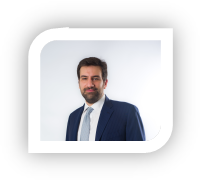 